АДМИНИСТРАЦИЯсельского поселения «Село Букань»Людиновского района Калужской областиПОСТАНОВЛЕНИЕот 12 ноября 2021 г.                                                                                 №27 «Об утверждении муниципальной программы "Благоустройство территории сельского поселения «Село Букань» на 2022-2024 г.г.В соответствии с Бюджетным кодексом Российской Федерации, с Федеральным законом от 06.10.2003 №>131 ФЗ «Об общих принципах организации местного самоуправления в Российской Федерации», постановлением администрации сельского поселения «Село Букань» «Об утверждении Положения о порядке разработки, утверждения и реализации ведомственных целевых программ, финансируемых за счет средств бюджета сельского поселения «Село Букань», в целях совершенствования системы комплексного благоустройства сельского поселения, администрация сельского поселения «Село Букань»ПОСТАНОВЛЯЕТ:Утвердить муниципальную программу «Благоустройство территории сельского поселения «Село Букань» на 2022 - 2024 годы» (прилагается). Настоящее постановление подлежит обнародованию.Контроль за исполнением данного постановления оставляю за собой.Настоящее постановление вступает в силу с момента подписания.Глава администрации                                                                     А.П.ВоротневПриложение к постановлению администрациисельского поселения «Село Букань»от 12.11.2021 г.  №27Муниципальная программа"Благоустройство территории сельского поселения «Село Букань»
на 2022-2024 годы"Паспортмуниципальной программы
"Благоустройство территории сельского поселения «Село Букань» на 2022 - 2024 годы"Раздел 1. Общая характеристика сферы реализации муниципальной программы.Природно-климатические условия сельского поселения «Село Букань», его географическое положение и рельеф создают относительно благоприятные предпосылки для проведения работ по благоустройству территорий, развитию инженерной инфраструктуры населенных пунктов.Рост экономической активности и уровень комфортного проживания в сельском поселении в значительной степени зависит от состояния внешнего благоустройства дворовых территорий. Данная работа имеет комплексный характер и является объектом особой заботы администрации сельского поселения для создания благоприятных условий и жизнедеятельности населения.Для решения вопросов благоустройства требуется участие и взаимодействие органов местного самоуправления с привлечением населения, предприятий и организаций, наличия финансирования с привлечением источников всех уровней, что обусловливает необходимость разработки и применения данной Программы. Несмотря на предпринимаемые меры, количество несанкционированных свалок мусора и бытовых отходов меньше не становится, отдельные домовладения не ухожены. Недостаточно занимаются благоустройством и содержанием закрепленных территорий организации, расположенные на территории поселения.Комплексное решение проблемы окажет положительный эффект на санитарно- эпидемиологическую обстановку, будет способствовать повышению уровня их комфортного проживания.Раздел 2. Приоритеты муниципальной политики в сфере реализации муниципальной программы, цели, задачи, сроки, и этапы реализации муниципальной программы.Анализ существующего положения в комплексном благоустройстве поселенияДля определения комплекса проблем, подлежащих программному решению, проведен анализ существующего положения в комплексном благоустройстве поселения. Анализ проведен по 3 показателям, по результатам исследования которых, сформулированы цели, задачи и направления деятельности при осуществлении программы.Анализ качественного состояния элементов благоустройства поселения.2.2.1.Озеленение.Существующие участки зеленых насаждений общего пользования и растений нуждаются в постоянном уходе. Администрацией »сельского поселения проводится уход за существующими насаждениями: вырезка поросли, уборка аварийных и старых деревьев, посадка саженцев, разбивка клумб и другие работы.Работы по озеленению проводятся силами населения и организациями, расположенными на территории сельского поселения.Мероприятия необходимые для реализации озеленения населенных пунктов сельского поселения «Село Букань»:обрезка и уборка аварийных и старых деревьев;приобретение запчастей, расходных материалов и ГСМ для кошения травы; транспортировка земли для цветников на территории населенных пунктов;ручная уборка территории населенных пунктов сельского поселения;- приобретение рассады для цветников, оформление улиц, цветников, газонов в едином стиле на территории населенных пунктов сельского поселения;-другие расходы, не предусмотренные программой.Наружное освещение, иллюминация.Территория поселения недостаточно освещена сетью уличного освещения. Проблема заключается в восстановлении имеющегося освещения, его реконструкции. Мероприятия	необходимые	для	реализации	уличного	освещения:- оплата за Потребленную электроэнергию;оплата услуг по ремонту объектов уличного освещения;приобретение электроматериалов;-другие расходы, не предусмотренные программой.Благоустройство территории.Благоустройство территории включает в себя озеленение, устройство и ремонт детских игровых площадок, мест отдыха. Благоустройством занимается администрация муниципального образования, ТСЖ, организации и учреждения, жители сельского поселения. В сложившемся положении необходимо продолжать комплексное благоустройство в поселении.Мероприятия необходимые для реализации благоустройства территорий населенных пунктов сельского поселения:приобретение основных средств для благоустройства территорий населенных пунктов сельского поселения;приобретение конструкций на детские площадки;приобретение материалов для детских, спортивных площадок, площадки для отдыха, летней сценыприобретение материалов на проведение мероприятий по благоустройству;ликвидация стихийных свалок;организация сбора и вывоза крупногабаритного мусора;-другие расходы, не предусмотренные программой.2.3. Привлечение жителей к участию в решении проблем благоустройства поселения.Одной из проблем благоустройства населенных пунктов является негативное отношение жителей к элементам благоустройства. Вследствие неорганизованного вывоза бытового мусора создаются несанкционированные свалки. Анализ показывает, что проблема заключается в отсутствии в сельском поселении «Село Букань» контейнерных площадок, а так же в низком уровне культуры поведения жителей населенных пунктов на улицах и во дворах, не бережном отношении к элементам благоустройства.В течение 2019-2021 года и последующих годов необходимо организовать и провести смотры-конкурсы, направленные на благоустройство муниципального образования: «Лучший приусадебный участок», «Самое чистое село», «Двор в котором мы живем», «За благоустройство общественных территорий» с привлечением предприятий, организаций и учреждений. Проведение данных конкурсов призвано повышать культуру поведения жителей, прививать бережное отношение к элементам благоустройства, привлекать жителей к участию в работах по благоустройству, санитарному и гигиеническому содержанию прилегающих территорий.Мероприятия необходимые для реализации привлечения жителей к участию в решении проблем благоустройства поселения:привлечение учащихся МКОУ Букановской средней школы для участия в проекте «Экология и мы» по направлениям «благоустройство», «экология»;проведение смотров-конкурсов, направленных на благоустройство муниципального образования: «Лучший приусадебный участок», «Самое чистое село», «Двор в котором мы живем», «3а благоустройство общественных территорий» с привлечением предприятий, организаций и учреждений, жителей сельского поселения;другие расходы, не предусмотренные программой.Раздел 3. Показатели (индикаторы) достижения целей и решения задач, основные ожидаемые конечные результаты муниципальной программы.Данная Программа направлена на повышение уровня комплексного благоустройства территорий населенных пунктов сельского поселенца:совершенствование системы комплексного благоустройства сельского поселения;повышение уровня внешнего благоустройства и санитарного содержания населенных пунктов сельского поселения;совершенствование эстетического вида сельского поселения, создание гармоничной архитектурно-ландшафтной среды;активизации работ по благоустройству территории поселения в границах населенных пунктов, строительству и реконструкции систем наружного освещения улиц населенных пунктов;развитие и поддержка инициатив жителей населенных пунктов по благоустройству санитарной очистке придомовых территорий;повышение общего уровня благоустройства поселения;организация взаимодействия между предприятиями, организациями и учреждениями при решении вопросов благоустройства территории поселения;приведение в качественное состояние элементов благоустройства;привлечение жителей к участию в решении проблем благоустройства;восстановить и реконструкция уличное освещение, установкой светильников в населенных пунктах;оздоровление санитарной экологической обстановки в поселении и на свободных территориях, ликвидация свалок бытового мусора;оздоровление санитарной экологической обстановки в местах санкционированного размещения ТБО, выполнить зачистки, оградить, обустроить подъездные пути;вовлечение жителей поселения в систему экологического образования через развитие навыков рационального природопользования, внедрения передовых методов обращения с отходами.Раздел 4. Обобщенная характеристика мероприятий муниципальной программы.Программа рассчитана на 2022-2024 годы.Основой Программы является следующая система взаимоувязанных мероприятий, согласованных по ресурсам, исполнителям и срокам осуществления:Мероприятия по совершенствованию систем освещения сельского поселения.Мероприятия по ликвидации самопроизвольных свалок.Мероприятия по благоустройству мест санкционированного размещения твердых бытовых отходов в сельском поселении. Предусматривается комплекс работ по приведению в нормативное состояние мест размещения твердых бытовых отходов.Организация сбора и вывоза крупногабаритного мусора.Устройство, содержание детских и спортивных площадок.Благоустройство территории поселения. Предусматривается привлечение граждан к работе по благоустройству и санитарной очистке сельского поселения.Привлечение учащихся МКОУ Букановской средней школы для участия в проекте «Экология и мы» по направлениям «благоустройство», «экология».Проведение конкурсов на звание «Лучший приусадебный участок», «Самое чистое село», «Двор в котором мы живем», «За благоустройство общественных территорий». Основной целью проведения данных конкурсов является развитие, поддержка и создание благоприятных условий для объединения усилий жителей, участвующих в работе по благоустройству, содержанию подъездов, придомовой территории.Раздел 5. Обоснование объема финансовых ресурсов, необходимых для реализации муниципальной программы.Общий объем финансирования, планируемый для достижения поставленных целей решения Программы в 2022 - 2024 годах составляет 4 885,00 рублей. Финансирование Программе осуществляется за счет средств бюджета сельского поселения «Село Букань», Объемы необходимых бюджетных средств могут быть уточнены.Раздел 6. Механизм реализации муниципальной программы6.1. Механизм реализации, организации управления и контроля над ходом реализации Программы.Управление реализацией Программы осуществляет муниципальный заказчик Программы - Администрация сельского поселения «Село Букань».Муниципальный Заказчик Программы несет ответственность за реализацию Программы, уточняет сроки реализации мероприятий Программы и объемы их финансирования.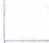 Муниципальным Заказчиком Программы выполняются следующие основные задачи:экономический анализ эффективности программных проектов и мероприятий Программы;подготовка предложений по составлению плана инвестиционных и текущих расходов на очередной период;- корректировка плана реализации Программы по источникам и объемам финансирования и по перечню предлагаемых к реализации задач Программы по результатам принятия областного и местного бюджетов и уточнения возможных объемов финансирования из других источников;мониторинг выполнения показателей Программы и сбора оперативной отчетной информации, подготовки и представления в установленном порядке отчетов о ходе реализации Программы.Контроль за реализацией Программы осуществляется Администрацией сельского поселения «Село Букань».Исполнитель Программы - Администрация сельского поселения «Село Букань» осуществляет обобщение и подготовку информации о ходе реализации мероприятий Программы.Оценка эффективности социально-экономических и экологических последствий от реализации ПрограммыПрогнозируемые конечные результаты реализации Программы предусматривают повышение уровня благоустройства населенных пунктов поселения, улучшение санитарного содержания территорий, экологической безопасности населенных пунктов.В результате реализации программы ожидается создание условий, обеспечивающих комфортные условия для работы и отдыха населения на территории сельского поселения. Будет скоординирована деятельность предприятий, обеспечивающих благоустройство населенных пунктов и предприятий, имеющих на балансе инженерные сети, что позволит исключить случаи раскопки инженерных сетей на вновь отремонтированных объектах благоустройства и восстановление благоустройства после проведения земляных работ.Эффективность программы оценивается по следующим показателям:процент соответствия объектов внешнего благоустройства (озеленения, наружного освещения) ГОСТу;- процент привлечения населения муниципального образования к работам по благоустройству;процент привлечения предприятий и организаций поселения к работам по благоустройству;уровень взаимодействия предприятий, обеспечивающих благоустройство поселения и предприятий - владельцев инженерных сетей;уровень благоустроенности муниципального образования (обеспеченность поселения сетями наружного освещения, зелеными насаждениями, детскими игровыми и спортивными площадками).В результате реализации Программы ожидается:улучшение экологической обстановки и создание среды, комфортной для проживания жителей поселения;совершенствование эстетического состояния территории поселения;увеличение площади благоустроенных зелёных насаждений в поселении;предотвращение сокращения количества зелёных насаждений.К количественным показателям реализации Программы относятся:увеличение количества высаживаемых деревьев;увеличение площади цветочного оформления.НаименованиеПрограммыМуниципальная программа "Благоустройство территории сельского поселения «Село Букань» на 2022 - 2024 годы" (далее - Программа)Основание для разработки программыГражданский кодекс Российской Федерации, Бюджетный кодекс Российской Федерации, Федеральный закон от 06.10.2003 N 131-ФЗ «Об общих принципах организации местного самоуправления в Российской Федерации», устав сельского поселения «Село Букань»Заказчик ПрограммыАдминистрация сельского поселения «Село Букань»РазработчикПрограммыАдминистрация сельского поселения «Село Букань»Исполнитель мероприятий ПрограммыАдминистрация сельского поселения «Село Букань»СоисполнительТСЖ, организации и учреждения расположенные на территории сельского поселенияЦели Программысовершенствование системы комплексного благоустройства сельского поселения «Село Букань»;повышение уровня внешнего благоустройства и санитарного содержания населенных пунктов сельского поселения «Село Букань»;совершенствование эстетического вида сельского поселения «Село Букань»;создание гармоничной архитектурно-ландшафтной среды;активизации работ по благоустройству территории поселения в границах населенных пунктов, строительству и реконструкции систем наружного освещения улиц населенных пунктов;развитие и поддержка инициатив жителей населенных пунктов по благоустройству, санитарной очистке придомовых территорий;повышение общего уровня благоустройства поселения.Задачи программы- организация взаимодействия между предприятиями, организациями и учреждениями при решении вопросов благоустройства территории поселения;- приведение в качественное состояние элементов благоустройства;привлечение жителей к участию в решении проблем благоустройства;восстановление и реконструкция уличного освещения путем установки светильников в населенных пунктах;- оздоровление санитарной экологической обстановки в поселении и на свободных территориях, ликвидация свалок бытового мусора;- оздоровление санитарной экологической обстановки в местах санкционированного размещения ТБО;- привлечение жителей к участию в решении проблем благоустройстваПеречень основных мероприятий- уличное освещение, содержание объектов уличного освещения;- ликвидация стихийных свалок;- устройство, содержание детских и спортивных площадок, пешеходных дорожек, площадки для отдыха, летней сцены- прочее благоустройство территории поселенияСроки и этапы реализации Программы2022 – 2024 гг.Объемы и источники финансирования ПрограммыОбщий объем финансирования Программы составляет в 2022 – 2024 гг.:Ожидаемые конечные результаты реализации- создание комфортных условий для работы и отдыха жителей поселения;- улучшение благоустроенности территории сельского поселения Село Букань»;- привитие жителям муниципального образования любви и уважения к своему поселку, к соблюдению чистоты и порядка на территории сельского поселения «Село Букань»;- улучшение экологической обстановки и создание среды, комфортной для проживания жителей поселения;- совершенствование эстетического состояния территории;- увеличение площади благоустроенных зелёных насаждений в поселении;- улучшение внешнего вида муниципального образования, повышение комфортности2022 г.2022 г.2023 г.2024 г.1 740,001 740,001 661,001  484,00№п/пНаименование работ2022 г.2023 г.2024 г.1Уличное освещение341,00341,00341,002Содержание объектов уличного освещения120,00120,00120,003Устройство, содержание детских и спортивных площадок, площадки для отдыха, сцены250,00250,00166,004Обрезка и спиливание деревьев80,0080,0080,005Благоустройство территории поселения749,00670,00577,006Содержание и ремонт площадок для отдыха200,00200,00200,00Итого:1740,001661,001484,00